SP21: Reflexive VerbsStudent Name: _____________________________________ Student ID Number: ______________________Instructor: _______________________________________ Class Level: ___________Date: ______________For media links in this activity, visit the LLC Spanish Tutoring website. Find your DLA number to see all the resources to finish your DLA.Learning Outcomes: You will be able to…Recognize common reflexive verbs;Conjugate verbs in the reflexive; Create original sentences in Spanish using reflexive verbs. Section 1: Forming Reflexive VerbsReflexive Verbs are used when “the doer” of the action and “the receiver” of the action are the same. In a reflexive sentence, the subject and the direct object (DO) are the same. For example:Non-reflexiveMy mother (subject) wakes (verb) me (DO) up.The subject, “My mother” and the DO, “me” are different.ReflexiveI (subject) wake (verb) myself (DO) up.The subject, “I” and the DO, “myself” are the same person.Reflexive Verbs are used to express daily routine, states of mind, etc. The infinitive form of a reflexive verb ends in “se”. For example, “despertarse”—to wake up. But when conjugating those verbs, you just need to drop the complement “se” and see if the verb ends in -ar, -er, or -ir, and then conjugate it normally. The reflexive pronoun can come before the verb or be attached to an infinitive.Non reflexive verbs:The action is done to anotherdespertar– to wake up (someone else)acostar– to put someone to bedlavar– to wash (someone/something else)levantar– to get (someone else) uppeinar– to comb (someone else’s hair)secar– to dry (someone/something else)quitar– to removevestir– to dress (someone else)bañar– to give (someone/something) a bathReflexive verb:The action is done to oneselfdespertarse– to wake (oneself) upacostarse– to go to bedlavarse– to wash (oneself)levantarse– to get (oneself) uppeinarse– to comb (one’s own hair)secarse– to dry (oneself)quitarse– to take off (as in “to undress”)vestirse– to get dressed (oneself)bañarse– to take a bathNon reflexive verbReflexive verbSubject Yo MartaVerblavobañaDirect Objectel carro. el perro.Subject Yo MartaDirect ObjectmeseVerblavo. baña. PersonYoTúEl/ Ella/ Ud.Nosotros/asVosotros/asEllos/ Ellas/ Uds.Englishmyselfyourselfhim/her/ yourself formalourselvesyourselvesthemselves/yourselvesReflexive Pronoun metesenososseExample: Despertase (to wake up)—despertar must be conjugated as an –ar verb. Then do not forget to observe how the reflexive pronouns are used.Look how the verb despertarse is conjugated in the present tense:(Yo)	me despierto	temprano.	I wake up early.(Tú)	te despiertas	temprano.	You wake up early.Maria	se despierta	temprano.	Maria wakes up early.Nosotros	nos despertamos	temprano.	We wake up early.Vosotros	os despertáis	temprano.	You wake up early.Ellos	se despeirtan	temprano.	They wake up early. Section 2: Practice 1Check the box next to the correct translation. I wash the car.Lavo el auto. Me lavo el auto.I take a bath.Me baño.Yo baño.Pedro goes to bed at nine at night. Pedro se acuesta a las nueve de la noche.Pedro acuesta a las nueve de la noche.Ana wakes up the baby at seven in the morning.Ana despierta al bebé a las siete de la mañana.Ana se despierta al bebé a las siete de la mañana.I wake up at six o’clock.Me despierto a las seis de la mañana.Despierto a las seis de la mañana.Section 3: Practice 2Choose the appropriate reflexive pronoun (me, te, se, nos, os, se). Then translate the sentence into English.Tú__________ duchas.____________________________________Ana __________ lava las manos.____________________________________Ellos__________ cepillan los dientes.____________________________________Nosotros __________ vestimos.____________________________________Yo __________ levanto temprano.____________________________________Section 4: Practice 3Write the correct form of the verb along with the correct reflexive pronoun. Then translate the sentence into English.Ana __________ las manos (lavarse).
__________________________________________________________________________________Ellos __________ los dientes (cepillarse).
__________________________________________________________________________________Tú __________ a las seis de la mañana (despertarse).__________________________________________________________________________________Nosotros __________ a las once de la noche (acostarse)__________________________________________________________________________________Juana __________ todas las mañanas (maquillarse).__________________________________________________________________________________Section 5: Writing SentencesWrite 4 complete sentences describing your daily routine using 4 different reflexive verbs. Section 6: Practice with a TutorGOOD job! Now make an appointment for Spanish Tutoring on the LLC website.Before your appointment, please fill out the sign-in sheet.When it is time for your appointment, meet your tutor in the Virtual LLC.Grading RubricStudents must succeed in all criteria to pass this DLA.Verification of completion: If you successfully complete this DLA with the tutor, you will receive a stamp on your digital passport. An updated copy of your passport will be emailed to you 1-2 business days after your tutoring appointment.Possible Points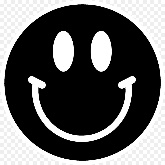 Pass 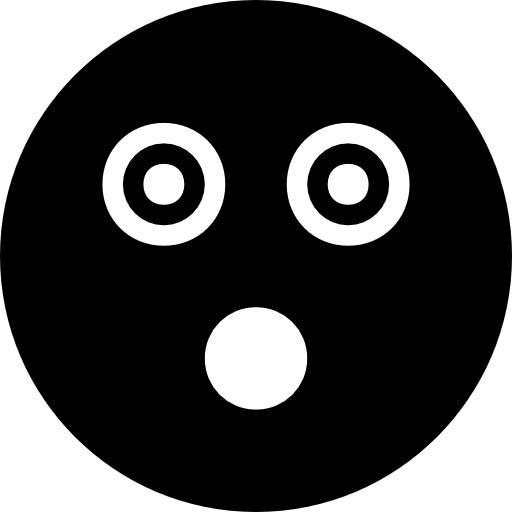 Not Yet PassCompletion  The student completed all of the sections of the DLA.The student has not yet completed all of the section of the DLA.Comprehension/MetacognitionThe student can effectively explain the concepts and skills learned in the DLA.The student cannot yet effectively explain the concepts and skills learned in the DLA.Course ConnectionsThe student can explain the connections between their coursework and the DLA.The student cannot yet explain a connection between their course and DLA.